Утвержден Приказом Закрытого Акционерного Общества «Азербайджанское Каспийское Морское Пароходство» от 01 декабря 2016 года, № 216.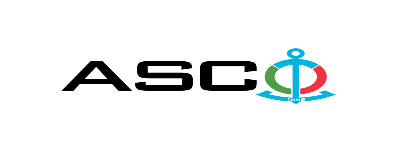 ЗАКРЫТОЕАКЦИОНЕРНОЕ ОБЩЕСТВО «АЗЕРБАЙДЖАНСКОЕ КАСПИЙСКОЕ МОРСКОЕ ПАРОХОДСТВО» ОБЪЯВЛЯЕТ О ПРОВЕДЕНИИ ОТКРЫТОГО КОНКУРСА НА ЗАКУПКУ ЭЛЕКТРОТОВАРОВ НЕОБХОДИМЫХ ДЛЯ СТРУКТКУРНЫХ УПРАВЛЕНИИ К о н к у р с №AM023/2022 (на бланке участника-претендента)ПИСЬМО-ЗАЯВКА НА УЧАСТИЕ В ОТКРЫТОМ КОНКУРСЕ Город _______ “___”_________20___года ___________№           							                                                                                          Председателю Комитета по Закупкам АСКОГосподину Дж. МахмудлуНастоящей заявкой [с указанием полного наименования претендента-подрядчика] подтверждает намерение принять участие в открытом конкурсе № [с указанием претендентом номера конкурса], объявленном «АСКО» в связи с закупкой «__________». При этом подтверждаем, что в отношении [с указанием полного наименования претендента-подрядчика] не проводится процедура ликвидации, банкротства, деятельность не приостановлена, а также отсутствуют иные обстоятельства, не позволяющие участвовать в данном тендере.  Гарантируем, что [с указанием полного наименования претендента-подрядчика] не является лицом, связанным с АСКО. Сообщаем, что для оперативного взаимодействия с Вами по вопросам, связанным с представленной документацией и другими процедурами, нами уполномочен:Контактное лицо :  Должность контактного лица:  Телефон :  E-mail: Приложение:Оригинал  банковского  документа об  оплате взноса за участие в конкурсе –  на ____ листах.________________________________                                   _______________________(Ф.И.О. уполномоченного лица) (подпись уполномоченного лица)_________________________________                                                  (должность уполномоченного лица)                                                                                                                                                                   M.П.ПЕРЕЧЕНЬ ТОВАРОВ :До заключения договора купли-продажи с компанией победителем конкурса  проводится проверка претендента в соответствии с правилами закупок АСКО.     Компания должна перейти по этой ссылке ( https://asco.az/company/signals/podrators-electron-muraciet-formasi/ ), чтобы заполнить специальную форму или представить следующие документы:Устав компании (со всеми изменениями и дополнениями)Выписка из реестра коммерческих юридических лиц (выданная в течение последнего 1 месяца)Информация об учредителе юридического лица  в случае если учредитель является юридическим лицомИНН свидететльствоПроверенный аудитором  баланс бухгалтерского учета или налоговая декларация (в зависимости от системы налогообложения) / справка на отсутствие налоговой задолженности в органах налогообложения Удостоверения личности законного представителяЛицензии учреждения необходимые для оказания услуг / работ (если применимо)Договор не будет заключен с компаниями которые не предоставляли указанные документы и не получили позитивную оценку по результатам процедуры проверки и они будут исключены из конкурса !  Перечень документов для участия в конкурсе:Заявка на участие в конкурсе (образец прилагается); Банковский документ об оплате взноса за участие в конкурсе; Конкурсное предложение; Банковская справка о финансовом положении грузоотправителя за последний год (или в течении периода функционирования);Справка из соответствующих налоговых органов об отсутствии  просроченных обязательств по налогам и другим обязательным платежам в Азербайджанской Республике, а также об отсутствии неисполненных обязанностей налогоплательщика, установленных Налоговым кодексом Азербайджанской Республики в течение последнего года (исключая период приостановления). На первичном этапе, заявка на участие в конкурсе (подписанная и скрепленная печатью) и банковский документ об оплате взноса за участие (за исключением конкурсного предложения) должны быть представлены на Азербайджанском, русском или английском языках не позднее 17:00 (по Бакинскому времени) 15 февраля 2022 года по месту нахождения Закрытого Акционерного Общества «Азербайджанское Каспийское Морское Пароходство» (далее – «АСКО» или "Закупочная Организация") или путем отправления на электронную почту контактного лица. Остальные документы должны быть представлены в конверте конкурсного предложения.   Перечень (описание) закупаемых товаров, работ и услуг прилагается.Сумма взноса за участие в конкурсе и приобретение Сборника Основных Условий :Претенденты, желающие принять участие в конкурсе, должны оплатить нижеуказанную сумму взноса за участие в конкурсе (название организации проводящий конкурс и предмет конкурса должны быть точно указаны в платежном поручении) путем перечисления средств на банковский счет АСКО с последующим представлением в АСКО документа подтверждающего оплату, в срок не позднее, указанного в первом разделе.  Претенденты, выполнявшие данное требование, вправе приобрести Сборник Основных Условий по предмету закупки у контактного лица в электронном или печатном формате в любой день недели с 09.00 до 17.00 часов до даты, указанной в разделе IV объявления.Размер платы за участие (без НДС): Взнос за участие в данном конкурсе не взимается.Допускается оплата суммы взноса за участие в манатах или в долларах США и Евро в эквивалентном размере.   Номер счета :Взнос за участие в конкурсе не подлежит возврату ни при каких обстоятельствах, за исключением отмены конкурса АСКО !Гарантия на конкурсное предложение:Для конкурсного предложения требуется банковская гарантия в сумме не менее 1 (одного)% от цены предложения. Форма банковской гарантии будет указана в Сборнике Основных Условий. Оригинал банковской гарантии должен быть представлен в конкурсном конверте вместе с предложением. В противном случае Закупочная Организация оставляет за собой право отвергать такое предложение. Финансовое учреждение, выдавшее гарантию, должно быть принято в финансовых операциях в Азербайджанской Республике и / или в международном уровне. Закупочная организация  оставляет за собой право не принимать никаких недействительных  банковских гарантий.В случае если лица, желающие принять участие в конкурсе закупок, предпочтут  представить гарантию другого типа  (аккредитив, ценные бумаги,  перевод средств на счет указанный в тендерных документах, депозит и другие финансовые активы), в этом случае должны предварительно запросить АСКО посредством контактного лица, указанного в объявлении и получить согласие  о возможности приемлемости такого вида гарантии. Сумма гарантии за исполнение договора требуется в размере 5 (пяти) % от закупочной цены.Для текущей закупочной операции Закупающая Организация произведет оплату только после того, как товары а так же, акт и приема сдачи будут доставлены на склад, предоплата не предусмотрена.Срок исполнения контракта :Компании претенденты должны указать предельный срок оказания услуг в своих предложениях. Предельный срок и время подачи конкурсного предложения :Участники, представившие заявку на участие и банковский документ об оплате взноса за участие в конкурсе до срока, указанного в первом разделе, должны представить свои конкурсные предложения в «АСКО» в запечатанном конверте (один оригинальный экземпляр и одна копия) не позднее 17:00 (по Бакинскому времени) 22 февраля 2022 года.Конкурсные предложения, полученные позже указанной даты и времени, не вскрываются и возвращаются участнику.Адрес закупочной организации :Азербайджанская Республика, город Баку AZ1003 (индекс), Пр. Нефтяников 2, Комитет по Закупкам АСКО. Контактное лицо :Махир ШамиевСпециалист по закупкам Департамента Закупок АСКОТелефон :  +994 12 4043700  (1176)Электронная почта : mahir.shamiyev@asco.az,    tender@asco.az  По юридическим вопросам :Телефонный номер: +994 12 4043700 (внутр. 1262)Адрес электронной почты:  tender@asco.azДата, время и место вскрытия конвертов с конкурсными предложениями :Вскрытие конвертов будет производиться в 15.00 (по Бакинскому времени) 23 февраля 2022 года по адресу, указанному в разделе V.Сведения о победителе конкурса :Информация о победителе конкурса будет размещена в разделе «Объявления» официального сайта АСКО.Запрос №: 10051590 МТФ  “Гусеин Джавид"Запрос №: 10051590 МТФ  “Гусеин Джавид"Запрос №: 10051590 МТФ  “Гусеин Джавид"Запрос №: 10051590 МТФ  “Гусеин Джавид"Запрос №: 10051590 МТФ  “Гусеин Джавид"Запрос №: 10051590 МТФ  “Гусеин Джавид"Запрос №: 10051590 МТФ  “Гусеин Джавид"Запрос №: 10051590 МТФ  “Гусеин Джавид"Запрос №: 10051590 МТФ  “Гусеин Джавид"Запрос №: 10051590 МТФ  “Гусеин Джавид"№Наименование товараЕдиница измеренияКоличествоСертификат1Распределительная коробка (судового назначения) Т-9, М 10Ашт.10Сертификат Международного Общества Морской Классификации2Электрический выключатель судовой (переключатель) Т-5М; 220В; 10Ашт.3Сертификат Международного Общества Морской Классификации3Прожектор холлогенный (судового назначения) ПЛ-2Б; 230 В, 1000 Втшт.4Сертификат Международного Общества Морской Классификации4Светильник судовой СС-109 2 х 18 Втшт.20Сертификат качества и соответствия5Светильник для подсветки зеркала  (с выключателем, тумблером) 220В, 15Втшт.6Сертификат качества и соответствия6Звонок электрический XVB C8M4 220Вшт.2Сертификат качества и соответствия7Электрическая выключатель "Клисал" (с подставкой и заземлением)  шт.15Сертификат качества и соответствия8Электрический выключатель "Клисал" (Подставка, типа Аристон) шт.15Сертификат качества и соответствия9Светильник прикроватный (с выключателем, тумблером)  ОФ8, 8 Втшт.5Сертификат качества и соответствия10Контактор  220 В  80 Aшт.1Сертификат качества и соответствия11Автомат электрический IN40A NS80HMA50шт.1Сертификат качества и соответствия12Реле времени 220В 1.6А переменного тока, 0-60 сек. (с корпусом)шт.1Сертификат качества и соответствияЗапрос №: 10051590 "Шахдаг"S235Запрос №: 10051590 "Шахдаг"S235Запрос №: 10051590 "Шахдаг"S235Запрос №: 10051590 "Шахдаг"S235Запрос №: 10051590 "Шахдаг"S235Запрос №: 10051590 "Шахдаг"S235Запрос №: 10051590 "Шахдаг"S235Запрос №: 10051590 "Шахдаг"S235Запрос №: 10051590 "Шахдаг"S235Запрос №: 10051590 "Шахдаг"S23513Звуковой сигнал (сирена) 24V постоянного тока 10Втшт.1Сертификат качества и соответствия14Клемма для подсоединения клемм МРК 2,5 ммшт.40Сертификат качества и соответствия15Планка (для электрощита)метр3Сертификат качества и соответствия16Сальник RG25 (кабельный переходник)шт.20Сертификат качества и соответствия17Зажим MРK 2.5 (для крепления клемм на планке)шт.4Сертификат качества и соответствияЗапрос №: 10051590 "Профессор Азиз Алиев"Запрос №: 10051590 "Профессор Азиз Алиев"Запрос №: 10051590 "Профессор Азиз Алиев"Запрос №: 10051590 "Профессор Азиз Алиев"Запрос №: 10051590 "Профессор Азиз Алиев"Запрос №: 10051590 "Профессор Азиз Алиев"Запрос №: 10051590 "Профессор Азиз Алиев"Запрос №: 10051590 "Профессор Азиз Алиев"Запрос №: 10051590 "Профессор Азиз Алиев"Запрос №: 10051590 "Профессор Азиз Алиев"18Электрический выключатель судовой (переключатель) Т-5М; 220В; 10Ашт.4Сертификат Международного Общества Морской Классификации19Прожектор ПЛ-24-500 Втшт.2Сертификат Международного Общества Морской Классификации20Светильник судовой СС-109 2 х 18 Втшт.10Сертификат Международного Общества Морской Классификации21Электрическая выключатель "Клисал" (с подставкой и заземлением)  от фирмы Клипсалшт.5Сертификат качества и соответствия22Электрический выключатель "Клисал" (Подставка, типа Аристон)шт.5Сертификат качества и соответствия23Контактор  220 В  80 Aшт.1Сертификат качества и соответствия24Соединительная коробка (судового назначения) Т-9, М 10Ашт.5Сертификат Международного Общества Морской Классификации25Звонок электрический (апрель) 24 В.шт.2Сертификат качества и соответствияЗапрос № 10051616 "КАРАДАГ" S196Запрос № 10051616 "КАРАДАГ" S196Запрос № 10051616 "КАРАДАГ" S196Запрос № 10051616 "КАРАДАГ" S196Запрос № 10051616 "КАРАДАГ" S196Запрос № 10051616 "КАРАДАГ" S196Запрос № 10051616 "КАРАДАГ" S196Запрос № 10051616 "КАРАДАГ" S196Запрос № 10051616 "КАРАДАГ" S196Запрос № 10051616 "КАРАДАГ" S19626Нагревательный элемент на водонагреватель 380 В 8 кв (Резьба - Ø 47 мм)шт.3Сертификат качества и соответствия27Контактор 380 В 32А Катушка 380 Вшт.1Сертификат качества и соответствия28Контактор 220 В 32 А Катушка 220 Вшт.1Сертификат качества и соответствияЗапрос 10051648  судно "Нахичевань"Запрос 10051648  судно "Нахичевань"Запрос 10051648  судно "Нахичевань"Запрос 10051648  судно "Нахичевань"Запрос 10051648  судно "Нахичевань"Запрос 10051648  судно "Нахичевань"Запрос 10051648  судно "Нахичевань"Запрос 10051648  судно "Нахичевань"Запрос 10051648  судно "Нахичевань"Запрос 10051648  судно "Нахичевань"29Светильник судовой СС-109 2 х 18 Втшт.20Сертификат качества и соответствия30Лампа навигационная   P28S, 220 В 65 Втшт.8Сертификат качества и соответствия31Электрический автомат  "Сименс" 380В, 63А шт.2Сертификат качества и соответствия32Электрический автомат 220В 10A (2 фазы) шт.4Сертификат качества и соответствия33Электрический патрон E-27 (керамический)шт.10Сертификат качества и соответствия34Светильник судовой СС-109 2 х 18 Втшт.25Сертификат Международного Общества Морской Классификации35Электрический выключатель "Клипсал" (с подставкой и заземлением)  шт.25Сертификат качества и соответствия36Электрический выключатель "Клипсал" (Подставка, типа Аристон) шт.25Сертификат качества и соответствия37Электрический выключатель судовой (переключатель) Т-5М; 220В; 10Ашт.30Сертификат Международного Общества Морской Классификации38Соединительная коробка (судового назначения) Т-9, М 10Ашт.30Сертификат Международного Общества Морской Классификации39Изолента ПВХшт.2Сертификат качества и соответствия40Электрощетка графитовая   BG-18LXBXH=40 x 60 x 20 ммшт.10Сертификат качества и соответствия41Клеммы для аккумуляторных батарей  24В  шт.8Сертификат качества и соответствия42Арматура сигнальная светодиодная  220В (зеленая)шт.10Сертификат качества и соответствия43Кнопка аварийной остановки "STOP" 220В 10Ашт.10Сертификат качества и соответствия44Реле промежуточное  24В, постоянный ток 5А, 4нб-4на (в комплекте с керпусом)шт.4Сертификат качества и соответствияЗапрос № 10051276 "Шахдаг"Запрос № 10051276 "Шахдаг"Запрос № 10051276 "Шахдаг"Запрос № 10051276 "Шахдаг"Запрос № 10051276 "Шахдаг"45Электрический выключатель судовой (переключатель) Т-5М; 220В; 10Ашт.3Сертификат Международного Общества Морской Классификации46Светильник судовой CC-328 E-27 220 В 60 Втшт.10Сертификат Международного Общества Морской Классификации47Соединительная коробка (судового назначения) Т-9, М4 10Ашт.20Сертификат Международного Общества Морской Классификации48Наконечник из медной проволоки Д - 6 ммшт.150Сертификат качества и соответствия49Светильник CFY 40-2 220 В 2 Х 36 Вт (взрывозащищенный)шт.15Сертификат Международного Общества Морской Классификации50Датчик давления  VDO 0-5 баршт.1Сертификат качества и соответствия51Термостат для нагревательного элемента ЭМ-2-150Сшт.2Сертификат качества и соответствия52Выключатель концевой XCK-Nшт.8Сертификат качества и соответствия53Соединительная коробка (судового назначения) Т-9, М4 10Ашт.4Сертификат Международного Общества Морской Классификации54Мигалка звуковая (сирена, мигалка) AESL-150 220В шт.1Сертификат качества и соответствия55Камбузгый элемент 400в 4.4 квт 300 х 300 ммшт.3Сертификат качества и соответствия56Термостат для камбузного элемента EGO RO5485534059801-300 Cшт.1Сертификат качества и соответствия57Тепловлй датчик VDO 0-120Сшт.2Сертификат качества и соответствия